ГУО «Гимназия имени Я. Купалы»План-конспект урока немецкого языка в 6 классеТема урока:«Школьные предметы и любимые учителя»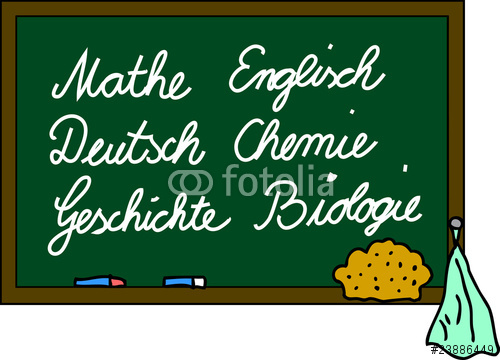 учитель Красикова И.  В.г. Мозырь, 2015Цель урока:- учащиеся должны научиться сообщать о своих школьных предметах и любимых учителях, высказывать своё мнение о школьной жизни. Задачи урока: - способствовать расширению филологического кругозора, развитию навыков устной речи; развитие навыков восприятия информации на слух и умений выполнять послетекстовые задания;  -  развивать языковую догадку на основе контекста, словообразования, способности к  обобщению, умозаключению, вербальной, слуховой, зрительной, оперативной видов памяти,  способности к узнаванию в тексте языковых и речевых единиц (зрительно и на слух), развитие умения говорить чётко и выразительно;- формировать навыки работы в парах и самостоятельно, готовности к общению на разных уровнях (с одним, несколькими собеседниками); воспитывать необходимость контролировать и оценивать свою деятельность и деятельность других; культуры взаимоотношений со сверстниками на уроке и вне урока.Оснащение урока: презентация, отражающая тему, цель, задачи и ход урока, тест  для контроля прослушанного и увиденного видеофильма,   раздаточный  материал к заданиям урока, программа с урока  для выполнения рефлексии.Ход урока:Организационно-мотивационный этап:       Guten Tag, Jungen und Mädchen! Wie geht es Ihnen? Was gibt es Neues? Der Wievielte ist heute? Schönes Wetter ist heute? Wie heißt unser Thema?Seht ihr euch an die Tafel und sagt, was wir heute lernen machen.Heute lernen wir:sagen, was die Schule für uns ist;Fragen über die Schule beantworten;über die Schulfächer sprechen;über Lieblingslehrer berichten;einen Videofilm über deutsche Schulen sehen und einen Test erfüllen. Ihr bekommt ein Programm mit unseren Stundenaufgaben. Am Ende der Stunde  sollt ihr Noten von 1 bis 10 für jede Aufgabe schreiben.(Приложение 1)Оперативно-познавательный этап:1) Речевая разминка.a) Also, an der Tafel seht ihr ein kurzes Gedicht über die Schule:Lest und übersetzt.Die Schule ist ein lustiges Haus,Da lernt man schöne Sachen:Das ABC, das Einmaleins,Es gibt auch viel zu lachen.___________________________________________________________________________das ABC- алфавит, das Einmaleins- таблица умноженияb) Und was ist die Schule für euch? Sagt eure Meinungen nach dem Beispiel:Die Schule ist für mich ein Ort/ ein Haus/ ein Problem…   Hier kann man …Hier muss man…          2)   Работа по теме.a) Ich habe für euch eine Überraschung: ich habe einen Brief von unseren deutschen Freunden bekommen. Sie haben Fragen zu unserem Thema. Ich verteile die Fragen und ihr musst sie lesen  und beantworten.Fragen:Wie heißt deine Schule?Lernst du gern oder nicht gern in deiner Schule? Warum?Wie findest du deine Schule?Was ist besonders toll in deiner Schule?Wohnst du weit von deiner Schule? Gehst du zu Fuß oder fährst du mit dem Bus zur Schule?Hast du neue Schulfächer in diesem Schuljahr? Welche?b) Seht eine Computerpräsentation und ratet Schulfächer nach dem Bild!c) Was macht ihr gern in den Stunden?  Nehmt die Übung 9a auf den Seiten 12-13 zur Hilfe!Z. B. Im Deutschunterricht mache/lerne/ lese/ erfahre/höre/ berichte/erzähle ich …      gern.d) Super! In diesem Schuljahr habt ihr neue  Lehrer und Lehrerrinnen. Und habt ihr gemerkt, wie eure neuen Lehrer heißen?Also, wie heißt eure Russischlehrerin/Belarussischlehrerin/Sportlehrerin/Informatiklehrer und Informatiklehrerin /Erdkundelehrerin/ Biologielehrerin/ Physiklehrerin?Sind eure neuen Lehrer böse und streng?e) физкультминутка.Es ist Zeit, unsere Gymnastik  zu machene) Проверка домашнего задания.Für heute habt ihr eine besondere Aufgabe gemacht: ihr musstet eure Lehrer beschreiben und  eure Mitschüler müssen ihre Namen raten.f) Jetzt sehen wir uns einen Videofilm „Hallo aus Berlin. Schule“ https://www.youtube.com/watch?v=jPpEohkIQos   über die deutschen Schulen an. Danach machen wir einen Test, um unser Verstehen zu kontrollieren.Test zum Videofilm: (Приложение 2 )IV.   Рефлексивно-оценочный этап урока.1) Выставление и комментирование отметок.Vielen Dank für eure Arbeit. Eure Noten sind …2) Объяснение домашнего задания.          Machen wir einen Schluss. Merkt: welche von heutigen Aufgaben haben euch besonders gefallen? Stellt jeder Aufgabe gegenüber eine Note von 1 bis 10.    Eure Hausaufgabe für die nächste Stunde: Sucht im Internet die Seite von unserem Janka-Kupala-Gymnasium und sagt eure Meinung darüber.Приложение 1Unser Stundenprogramm für heute:1. Das Lesen von einem Gedicht über die Schule und die Besprechung die Rolle der Schule in unserem Leben; 2. Die Fragenbeantwortung über unsere Schule;3. Die Arbeit mit der Computerpräsentation ; die Meinung über die Schulfächer;4. Die Rätzel „Ratet meine Lieblinglehrerin!“5. Der Videofilm mit einem Test dazu.Приложение 2Test zum Videofilm:1. Der Unterricht in der Schule von Markus beginnt…   .a) um 8 Uhrb) um 10 vor 8 c) um 10 nach 8 2. Die erste Stunde bei Daniel ist … .a) Englischb) Deutschc) Geschichte3. Markus findet Mathe …   .a) interessantb) blödc) langweilich, nicht einfach4. Jessika hat Chemie  …   .a) einmal in der Woche am Donnerstagb) einmal in der Woche am Dienstagc) zweimal in der Woche am Donnerstag und am Dienstag5. Im Chemieunterricht macht und zeigt der Lehrer …              .a) ein Spielb) ein Chemiediktatc) einen Experiment6. Die große Pause beginnt  …   .a) um halb 11b) um halb 12c) um 117. Die Schüler  … die große Pause.a) mögenb) mögen nicht besondersc) finden langweilig8. In der großen Pause …   .a) wiederholen die Schüler den Lehrstoffb) spielen und entspannenc) schreiben Hausaufgaben9. Jessika und ihre Mitschüler haben zu viele …     .a) Schulfächerb) schlechte Notenc) Hausaufgaben in Literatur10. Esta ist Klassensprecherin und muss darüber …  sprechen .a) mit Frau Lottib) mit dem Schuldirektorc) mit den Eltern